EUROPEAN VOCATIONAL SKILLS 
WEEK 2022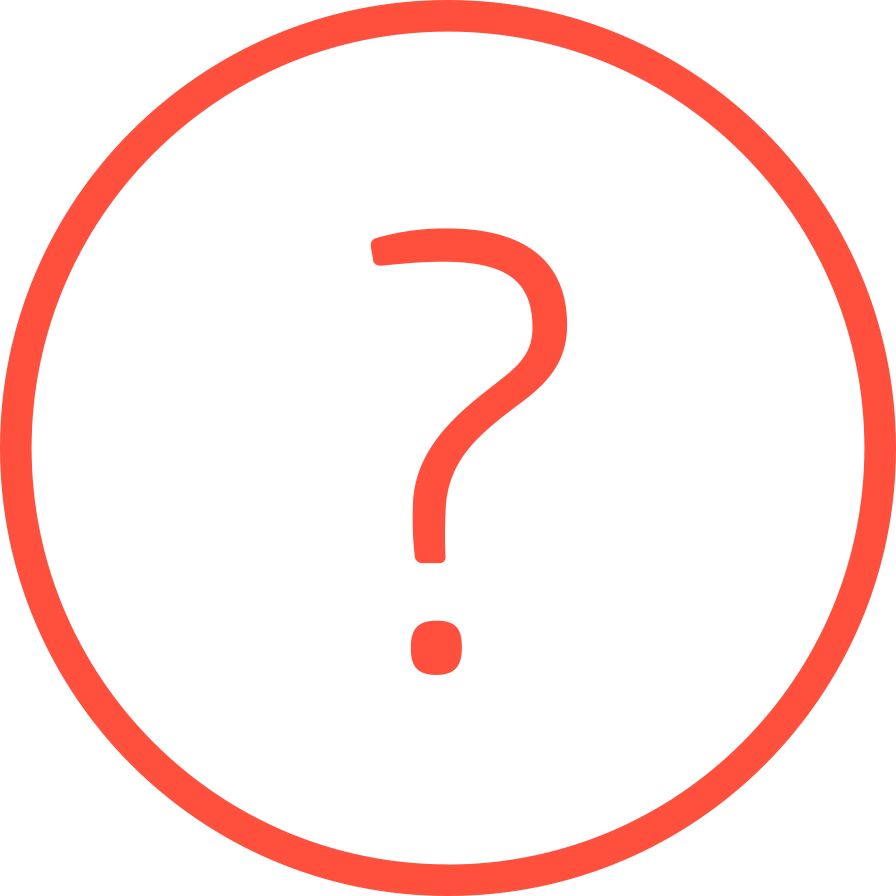 DISCOVER Your Talent. Your Journey. Your Choice.On [date], the [name of event/activity] will take place in [city, town or area] as part of the sixth European Vocational Skills Week.This event will be a great opportunity to... [Your event/activity’s information goes here:Name of event/activity, date and locationExplanation of event/activityWho should take part in the event/activityInformation on how to registerWhy VET is essential in your country/regionQuote from organiser/speakerSee Media Relations Toolkit for guidance.European Vocational Skills Week, organised by the European Commission, is an annual event during which local, regional or national organisations showcase the best of vocational education and training (VET), a sector capable of empowering all people with the skills they need for a fulfilling personal and professional life. In its sixth year, the event has become a sought-after exchange platform for VET stakeholders around Europe and beyond.This year’s edition will be an online event taking place across the EU from 16-20 May 2022. The 2022 Week will play a particularly important role, given the challenges that Europe’s VET community is facing due to the ongoing COVID-19 pandemic. It provides an unrivalled forum for identifying common problems and exchanging solutions.The focus of the 2022 edition will be on VET and the Green Transition, which aligns with the European Commission’s vision of becoming climate neutral by 2050, as outlined 
in the European Green Deal.The overall objectives of the Week are to:Showcase the many ways VET can help young people and adults to ‘discover their talent’ and prepare today for Europe’s economy of the future.Demonstrate to employers the enormous benefits of investing in human resources by supporting the initial training of young people, as well as the upskilling and reskilling of adults, particularly in a post-COVID-19 world.Validate the choices people make when they choose VET, by showing its competitive value.Develop an awareness of European Vocational Skills Week, building on the success of previous campaigns.VET IN EUROPE9.2 % of Europe’s population aged 25 to 64 participate in adult learning (2020). Source: Eurostat – Adult learning Statistics60 % of VET graduates find their first long-term job within a month of finishing their studies (80 % after six months) (2018). Source: A quick guide to EU action on vocational education and training pg. 1129 % of individuals (EU 27) have low overall digital skills (2019). Source: EurostatThe COVID-19 pandemic has accentuated the existing digital skills gap and new inequalities are emerging. Source: European Skills Agenda for sustainable competitiveness, social fairness and resilience, pg. 1CONTACT USFor more information or specific requests, please email Vocational2022@actionprgroup.com or call Beata Pal Christodoulou on +357 22 818884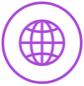 	Website: ec.europa.eu/social/VocationalSkillsWeek
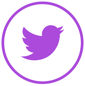 	#EuVocationalSkills 	#DiscoverYourTalent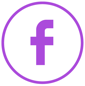 Facebook Event Page: [Add a link to Your Facebook event page here]